Всего допущено _____________________________________________        Врач _____________________________________________                                                   М.П. медицинской организацииТренерский состав:Я, нижеподписавшийся _________________________________________ подтверждаю, что все лица, включенные в заявку, соответствуют                                                                                    руководитель спортивной организациивсем данным и имеют право участвовать в соревнованиях.                                                                                Дата _______________                                      Подпись  _______________                                                                                                                                                                М.П. спортивной организации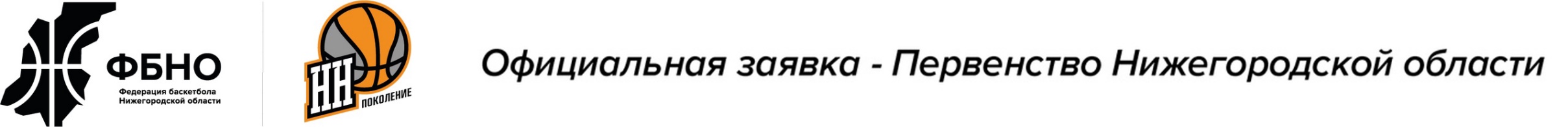 Команда                    название команды, город/район                                Дивизион :                  юноши/юниоры/девушки/юниорки, возрастная категорияСезон2023-2024№ФИОДата рожденияРазрядДомашний адресДопуск врачаПодпись и печать врачавврffdddffааФ.И.О.Дата рожденияКонтактный телефон Главный тренерТренерТренер